Integrovaný regionální operační program2021–2027Operační manuál PŘÍLOHA E.3-6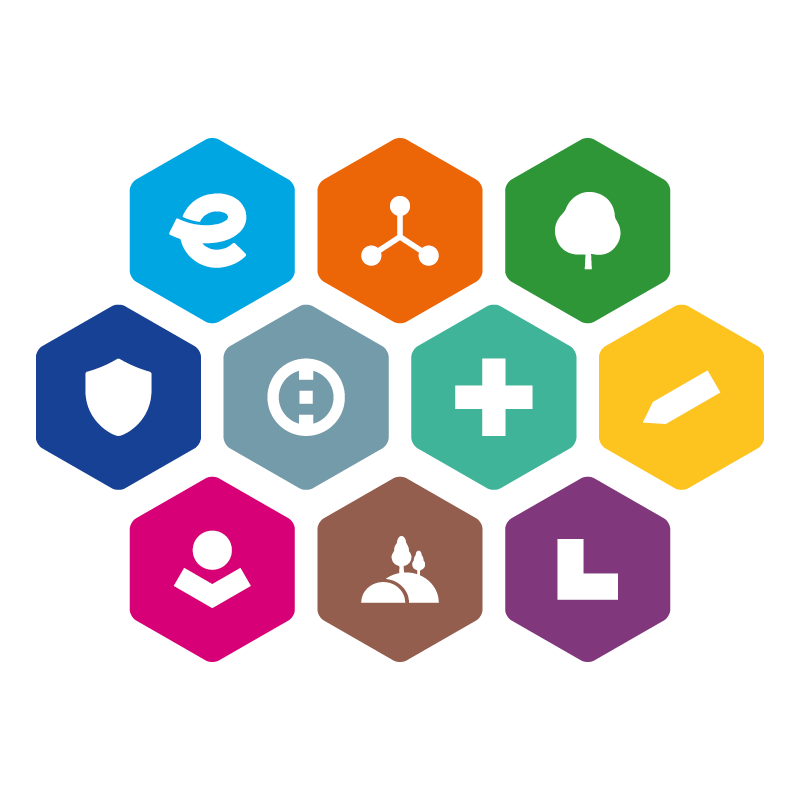 Akceptační dopis CLLD - vzorVydání: 1 Praha xx. xx. xxxx Č. j.: xxxxxxxxxAkceptace programového rámce IROP integrované strategie komunitně vedeného místního rozvojeVážená paní / Vážený pane …..,v souladu s rolí Ministerstva pro místní rozvoj ČR jako Řídicího orgánu Integrovaného regionálního operačního programu 2021–2027 (dále jen „ŘO IROP“) schvaluji pro potřeby čerpání finančních prostředků z Evropských fondů programový rámec IROP název strategie CLLD (dále jen „programový rámec IROP“), registrovaný v monitorovacím systému MS2021+ pod číslem číslo v MS2021+, předložený místní akční skupinou IČ, název, (dále jen „nositel SCLLD“). I. Podmínky pro nositele SCLLD vyplývající ze schváleného programového rámce IROP: Nositel SCLLD bude při realizaci programového rámce IROP postupovat v souladu s Programovým dokumentem IROP a Metodickým pokynem pro využití integrovaných nástrojů a regionálních akčních plánů v programovém období 2021–2027 (dále jen „MP INRAP”). Nositel SCLLD bude realizovat schválený programový rámec IROP, včetně finančního plánu a plánu indikátorů uvedených v MS2021+. Nad rámec povinností stanovených v MP INRAP se nositel SCLLD při realizaci programového rámce IROP zavazuje splnit v souladu s tímto dopisem následující povinnosti: Při vyhlašování výzev nositele SCLLD respektovat podmínky výzvy na podporu integrovaných projektů CLLD, kterou vyhlásil ŘO IROP.Zpracovat závazné písemné pracovní postupy:pro vyhlašování a změny výzev pro předkládání projektových záměrů,pro příjem projektových záměrů mimo MS2021+,  pro jednání orgánů nositele SCLLD k projednávání projektových záměrů podaných do výzev nositele SCLLD, pro posouzení souladu projektového záměru s programovým rámcem IROP.Na vyžádání ŘO IROP zaslat dokumentaci k výzvě (text výzvy včetně příloh).Zaslat na ŘO IROP harmonogram výzev a jeho aktualizace. Informovat ŘO IROP o termínu jednání výběrového, rozhodovacího a jiného příslušného orgánu nositele SCLLD, na kterém budou projednávány projektové záměry pro realizaci v IROP, a umožnit jeho zástupci účast na tomto jednání v roli pozorovatele, pokud o to požádá. Při výběru projektových záměrů vydat kladné vyjádření MAS o souladu projektového záměru se schválenou strategií CLLD pouze do 100 % alokace výzvy MAS, do které byl projektový záměr předložen, za splnění podmínek výzvy MAS. Do 10 pracovních dnů od ukončení výběru projektových záměrů předat ŘO IROP jeho výstupy, zejména seznam všech předložených projektů a zápis z jednání příslušného orgánu MAS. Ukončením výběru projektů se rozumí okamžik podepsání zápisu z jednání.Zpřístupnit ŘO IROP dokumentaci související s realizací strategie CLLD v souvislosti s programovým rámcem IROP a na žádost ŘO IROP poskytnout informace vztahující se k řízení, administraci a realizaci programového rámce IROP. Nositel SCLLD je povinen uchovat veškerou dokumentaci související s programovým rámcem IROP a jeho realizací po dobu určenou právními předpisy ČR nebo EU (minimálně do 31. prosince 2035), a zajistit tak dostatečnou auditní stopu o realizaci programového rámce IROP.Nositel SCLLD umožní výkon kontroly nebo auditu dalším pověřeným orgánům ČR nebo EU, poskytne jim nezbytnou součinnost, včetně umožnění vstupu do budov, místností a míst dotčených realizací programového rámce IROP, a zajistí přístup k veškerým dokladům a dokumentům souvisejícím s realizací programového rámce IROP.6. Nositel SCLLD má povinnost informovat ŘO IROP o jakýchkoliv kontrolách a auditech provedených dalšími pověřenými orgány ČR nebo EU v souvislosti s programovým rámcem IROP a o jejich výsledcích.II. Aktivity ŘO IROP:1.	Pro realizaci integrovaných projektů rezervuje nositeli SCLLD finanční prostředky programu na podporu komunitně vedeného místního rozvoje, které připadají na podíl Evropského fondu pro regionální rozvoj (dále jen „EFRR“) v IROP, v členění podle finančního plánu uvedeného v příloze č. 1 tohoto dopisu ve výši:	………………EUR.Uvedená částka odpovídá 70 % přidělené alokace a z této částky je počítán finanční milník předložených žádostí o platbu ve sledovaném roce 2025.Pokud v roce 2025 bude ze strany nositele SCLLD finanční milník splněn, změnou programového rámce IROP bude nositeli SCLLD přiděleno zbývajících 30 % alokace.Pokud v roce 2025 nebude ze strany nositele SCLLD finanční milník splněn, nebude zbývajících 30 % alokace nositeli SCLLD přiděleno a nositel SCLLD bude pokračovat v dočerpání původně přidělených 70 % alokace.2. Použije rezervované finanční prostředky pouze na úhradu části způsobilých výdajů integrovaných projektů vybraných nositelem SCLLD v souladu:s pravidly IROP, s podmínkami uvedenými v MP INRAP, se schváleným programovým rámcem IROP, s podmínkami stanovenými v právním aktu o poskytnutí dotace a v souvisejících právních předpisech ČR a EU. Úhrada části způsobilých výdajů je stanovena do výše odpovídající podílu EFRR uvedeného ve výzvě ŘO IROP dle kategorie regionů. 3. Pro přechodové regiony zajistí adekvátní výši prostředků připadající na podíl státního rozpočtu na financování způsobilých výdajů integrovaných projektů v souladu s výzvou ŘO IROP. Pro méně rozvinuté regiony není ze státního rozpočtu poskytovaná žádná podpora.4.  Má právo využívat ve svých informačních systémech údaje poskytnuté nositelem SCLLD v souvislostí s realizací programového rámce IROP.V případě nedodržení podmínek podle bodu I. odstavec 1. – 6. nebo podstatné změny podmínek, za nichž byl výše uvedený programový rámec IROP schválen, je ŘO IROP oprávněn snížit či zrušit rezervaci finančních prostředků uvedenou v bodu II. odstavec 1. Za podstatnou změnu podmínek se považuje zejména vznik okolností ovlivňujících výši rezervovaných prostředků v programovém období 2021–2027 a změna relevantních právních a metodických předpisů ovlivňující činnosti související s poskytováním dotace.S pozdravem 								……………………………………		                                                       Ing. Rostislav Mazalředitel Odboru Řídicího orgánu IROPPřílohy: Finanční plán programového rámce IROP- CLLDIndikátory výstupu programového rámce IROP- CLLDVážená paní / Vážený pantitul, jméno statutárního orgánufunkceadresa